附件5（一）测试项目及权重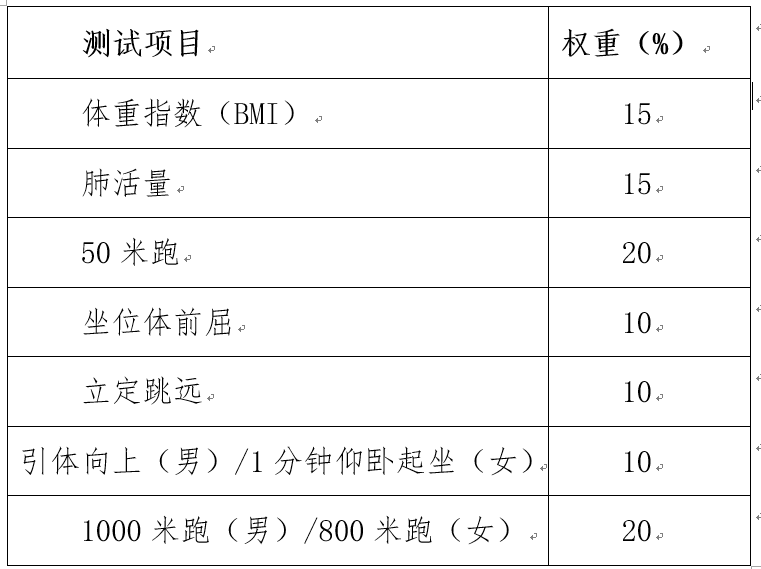 （二）单项指标评分表表1-1  男生体重指数（BMI）单项评分表（单位：千克/米2）表1-2  女生体重指数（BMI）单项评分表（单位：千克/米2）表1-3  男生肺活量单项评分表（单位：毫升）表1-4  女生肺活量单项评分表（单位：毫升）表1-5  男生50米跑单项评分表（单位：秒）表1-6  女生50米跑单项评分表（单位：秒）表1-7  男生坐位体前屈单项评分表（单位：厘米）表1-8  女生坐位体前屈单项评分表（单位：厘米）表1-9  男生一分钟跳绳单项评分表（单位：次）表1-10  女生一分钟跳绳单项评分表（单位：次）表1-11  男生立定跳远单项评分表（单位：厘米）表1-12  女生立定跳远单项评分表（单位：厘米）表1-13  男生一分钟仰卧起坐、引体向上单项评分表（单位：次）注：小学三年级～六年级：一分钟仰卧起坐；初中、高中、大学：引体向上。表1-14  女生一分钟仰卧起坐单项评分表（单位：次）表1-15  男生耐力跑单项评分表（单位：分·秒）注：小学五年级～六年级：50米×8往返跑；初中、高中、大学：1000米跑。表1-16  女生耐力跑单项评分表（单位：分·秒）注：小学五年级～六年级：50米×8往返跑；初中、高中、大学：800米跑。（三）加分指标评分表表2-1  男生一分钟跳绳评分表（单位：次）注：一分钟跳绳为高优指标，学生成绩超过单项评分100分后，以超过的次数所对应的分数进行加分。表2-2  女生一分钟跳绳评分表（单位：次）注：一分钟跳绳为高优指标，学生成绩超过单项评分100分后，以超过的次数所对应的分数进行加分。表2-3  男生引体向上评分表（单位：次）表2-4  女生一分钟仰卧起坐评分表（单位：次）注:引体向上、一分钟仰卧起坐均为高优指标，学生成绩超过单项评分100分后，以超过的次数所对应的分数进行加分。表2-5  男生1000米跑评分表（单位：分·秒）表2-6  女生800米跑评分表（单位：分·秒）注：1000米跑、800米跑均为低优指标，学生成绩低于单项评分100分后，以减少的秒数所对应的分数进行等级单项得分一年级二年级三年级四年级五年级六年级初一初二初三高一高二高三大学正常10013.5~18.113.7~18.413.9~19.414.2~20.114.4~21.414.7~21.815.5~22.115.7~22.515.8~22.816.5~23.216.8~23.717.3~23.817.9~23.9低体重80≤13.4≤13.6≤13.8≤14.1≤14.3≤14.6≤15.4≤15.6≤15.7≤16.4≤16.7≤17.2≤17.8超重8018.2~20.318.5~20.419.5~22.120.2~22.621.5~24.121.9~24.522.2~24.922.6~25.222.9~26.023.3~26.323.8~26.523.9~27.324.0~27.9肥胖60≥20.4≥20.5≥22.2≥22.7≥24.2≥24.6≥25.0≥25.3≥26.1≥26.4≥26.6≥27.4≥28.0等级单项得分一年级二年级三年级四年级五年级六年级初一初二初三高一高二高三大学正常10013.3~17.313.5~17.813.6~18.613.7~19.413.8~20.514.2~20.814.8~21.715.3~22.216.0~22.616.5~22.716.9~23.217.1~23.317.2~23.9低体重80≤13.2≤13.4≤13.5≤13.6≤13.7≤14.1≤14.7≤15.2≤15.9≤16.4≤16.8≤17.0≤17.1超重8017.4~19.217.9~20.218.7~21.119.5~22.020.6~22.920.9~23.621.8~24.422.3~24.822.7~25.122.8~25.223.3~25.423.4~25.724.0~27.9肥胖60≥19.3≥20.3≥21.2≥22.1≥23.0≥23.7≥24.5≥24.9≥25.2≥25.3≥25.5≥25.8≥28.0等级单项得分一年级二年级三年级四年级五年级六年级初一初二初三高一高二高三大一大二大三大四优秀10017002000230026002900320036403940424045404740494050405140优秀9516001900220025002800310035203820412044204620482049205020优秀9015001800210024002700300034003700400043004500470048004900良好8514001650190021502450275031503450375040504250445045504650良好8013001500170019002200250029003200350038004000420043004400及格7812401430162018202110240027803080338036803880408041804280及格7611801360154017402020230026602960326035603760396040604160及格7411201290146016601930220025402840314034403640384039404040及格7210601220138015801840210024202720302033203520372038203920及格7010001150130015001750200023002600290032003400360037003800及格689401080122014201660190021802480278030803280348035803680及格668801010114013401570180020602360266029603160336034603560及格64820940106012601480170019402240254028403040324033403440及格6276087098011801390160018202120242027202920312032203320及格6070080090011001300150017002000230026002800300031003200不及格5066075084010301220141016001890218024702660285029403030不及格406207007809601140132015001780206023402520270027802860不及格305806507208901060123014001670194022102380255026202690不及格20540600660820980114013001560182020802240240024602520不及格10500550600750900105012001450170019502100225023002350等级单项得分一年级二年级三年级四年级五年级六年级初一初二初三高一高二高三大一大二大三大四优秀10014001600180020002250250027502900305031503250335034003450优秀9513001500170019002150240026502850300031003200330033503400优秀9012001400160018002050230025502800295030503150325033003350良好8511001300150017001950220024502650280029003000310031503200良好8010001200140016001850210023502500265027502850295030003050及格789601150134015301770201022502400255026502750285029002950及格769201100128014601690192021502300245025502650275028002850及格748801050122013901610183020502200235024502550265027002750及格728401000116013201530174019502100225023502450255026002650及格70800950110012501450165018502000215022502350245025002550及格68760900104011801370156017501900205021502250235024002450及格6672085098011101290147016501800195020502150225023002350及格6468080092010401210138015501700185019502050215022002250及格626407508609701130129014501600175018501950205021002150及格606007008009001050120013501500165017501850195020002050不及格505806807808801020117013101460161017101810191019602010不及格40560660760860990114012701420157016701770187019201970不及格30540640740840960111012301380153016301730183018801930不及格20520620720820930108011901340149015901690179018401890不及格10500600700800900105011501300145015501650175018001850等级单项得分一年级二年级三年级四年级五年级六年级初一初二初三高一高二高三大一大二大三大四优秀10010.29.69.18.78.48.27.87.57.37.17.06.86.76.6优秀9510.39.79.28.88.58.37.97.67.47.27.16.96.86.7优秀9010.49.89.38.98.68.48.07.77.57.37.27.06.96.8良好8510.59.99.49.08.78.58.17.87.67.47.37.17.06.9良好8010.610.09.59.18.88.68.27.97.77.57.47.27.17.0及格7810.810.29.79.39.08.88.48.17.97.77.67.47.37.2及格7611.010.49.99.59.29.08.68.38.17.97.87.67.57.4及格7411.210.610.19.79.49.28.88.58.38.18.07.87.77.6及格7211.410.810.39.99.69.49.08.78.58.38.28.07.97.8及格7011.611.010.510.19.89.69.28.98.78.58.48.28.18.0及格6811.811.210.710.310.09.89.49.18.98.78.68.48.38.2及格6612.011.410.910.510.210.09.69.39.18.98.88.68.58.4及格6412.211.611.110.710.410.29.89.59.39.19.08.88.78.6及格6212.411.811.310.910.610.410.09.79.59.39.29.08.98.8及格6012.612.011.511.110.810.610.29.99.79.59.49.29.19.0不及格5012.812.211.711.311.010.810.410.19.99.79.69.49.39.2不及格4013.012.411.911.511.211.010.610.310.19.99.89.69.59.4不及格3013.212.612.111.711.411.210.810.510.310.110.09.89.79.6不及格2013.412.812.311.911.611.411.010.710.510.310.210.09.99.8不及格1013.613.012.512.111.811.611.210.910.710.510.410.210.110.0等级单项得分一年级二年级三年级四年级五年级六年级初一初二初三高一高二高三大一大二大三大四优秀10011.010.09.28.78.38.28.18.07.97.87.77.67.57.4优秀9511.110.19.38.88.48.38.28.18.07.97.87.77.67.5优秀9011.210.29.48.98.58.48.38.28.18.07.97.87.77.6良好8511.510.59.79.28.88.78.68.58.48.38.28.18.07.9良好8011.810.810.09.59.19.08.98.88.78.68.58.48.38.2及格7812.011.010.29.79.39.29.19.08.98.88.78.68.58.4及格7612.211.210.49.99.59.49.39.29.19.08.98.88.78.6及格7412.411.410.610.19.79.69.59.49.39.29.19.08.98.8及格7212.611.610.810.39.99.89.79.69.59.49.39.29.19.0及格7012.811.811.010.510.110.09.99.89.79.69.59.49.39.2及格6813.012.011.210.710.310.210.110.09.99.89.79.69.59.4及格6613.212.211.410.910.510.410.310.210.110.09.99.89.79.6及格6413.412.411.611.110.710.610.510.410.310.210.110.09.99.8及格6213.612.611.811.310.910.810.710.610.510.410.310.210.110.0及格6013.812.812.011.511.111.010.910.810.710.610.510.410.310.2不及格5014.013.012.211.711.311.211.111.010.910.810.710.610.510.4不及格4014.213.212.411.911.511.411.311.211.111.010.910.810.710.6不及格3014.413.412.612.111.711.611.511.411.311.211.111.010.910.8不及格2014.613.612.812.311.911.811.711.611.511.411.311.211.111.0不及格1014.813.813.012.512.112.011.911.811.711.611.511.411.311.2等级单项得分一年级二年级三年级四年级五年级六年级初一初二初三高一高二高三大一大二大三大四优秀10016.116.216.316.416.516.617.619.621.623.624.324.624.925.1优秀9514.614.714.915.015.215.315.917.719.721.522.422.823.123.3优秀9013.013.213.413.613.814.014.215.817.819.420.521.021.321.5良好8512.011.911.811.711.611.512.313.715.817.218.319.119.519.9良好8011.010.610.29.89.49.010.411.613.815.016.117.217.718.2及格789.99.59.18.68.27.79.110.312.413.614.715.816.316.8及格768.88.48.07.47.06.47.89.011.012.213.314.414.915.4及格747.77.36.96.25.85.16.57.79.610.811.913.013.514.0及格726.66.25.85.04.63.85.26.48.29.410.511.612.112.6及格705.55.14.73.83.42.53.95.16.88.09.110.210.711.2及格684.44.03.62.62.21.22.63.85.46.67.78.89.39.8及格663.32.92.51.41.0-0.11.32.54.05.26.37.47.98.4及格642.21.81.40.2-0.2-1.40.01.22.63.84.96.06.57.0及格621.10.70.3-1.0-1.4-2.7-1.3-0.11.22.43.54.65.15.6及格600.0-0.4-0.8-2.2-2.6-4.0-2.6-1.4-0.21.02.13.23.74.2不及格50-0.8-1.2-1.6-3.2-3.6-5.0-3.8-2.6-1.40.01.12.22.73.2不及格40-1.6-2.0-2.4-4.2-4.6-6.0-5.0-3.8-2.6-1.00.11.21.72.2不及格30-2.4-2.8-3.2-5.2-5.6-7.0-6.2-5.0-3.8-2.0-0.90.20.71.2不及格20-3.2-3.6-4.0-6.2-6.6-8.0-7.4-6.2-5.0-3.0-1.9-0.8-0.30.2不及格10-4.0-4.4-4.8-7.2-7.6-9.0-8.6-7.4-6.2-4.0-2.9-1.8-1.3-0.8等级单项得分一年级二年级三年级四年级五年级六年级初一初二初三高一高二高三大一大二大三大四优秀10018.618.919.219.519.819.921.822.723.524.224.825.325.826.3优秀9517.317.617.918.118.518.720.121.021.822.523.123.624.024.4优秀9016.016.316.616.917.217.518.419.320.120.821.421.922.222.4良好8514.714.814.915.015.115.216.717.618.419.119.720.220.621.0良好8013.413.313.213.113.012.915.015.916.717.418.018.519.019.5及格7812.312.212.112.011.911.813.714.615.416.116.717.217.718.2及格7611.211.111.010.910.810.712.413.314.114.815.415.916.416.9及格7410.110.09.99.89.79.611.112.012.813.514.114.615.115.6及格729.08.98.88.78.68.59.810.711.512.212.813.313.814.3及格707.97.87.77.67.57.48.59.410.210.911.512.012.513.0及格686.86.76.66.56.46.37.28.18.99.610.210.711.211.7及格665.75.65.55.45.35.25.96.87.68.38.99.49.910.4及格644.64.54.44.34.24.14.65.56.37.07.68.18.69.1及格623.53.43.33.23.13.03.34.25.05.76.36.87.37.8及格602.42.32.22.12.01.92.02.93.74.45.05.56.06.5不及格501.61.51.41.31.21.11.22.12.93.64.24.75.25.7不及格400.80.70.60.50.40.30.41.32.12.83.43.94.44.9不及格300.0-0.1-0.2-0.3-0.4-0.5-0.40.51.32.02.63.13.64.1不及格20-0.8-0.9-1.0-1.1-1.2-1.3-1.2-0.30.51.21.82.32.83.3不及格10-1.6-1.7-1.8-1.9-2.0-2.1-2.0-1.1-0.30.41.01.52.02.5等级单项得分一年级二年级三年级四年级五年级六年级优秀100109117126137148157优秀95104112121132143152优秀9099107116127138147良好8593101110121132141良好808795104115126135及格78808897108119128及格76738190101112121及格7466748394105114及格725967768798107及格705260698091100及格68455362738493及格66384655667786及格64313948597079及格62243241526372及格60172534455665不及格50142231425362不及格40111928395059不及格3081625364756不及格2051322334453不及格1021019304150等级单项得分一年级二年级三年级四年级五年级六年级优秀100117127139149158166优秀95110120132142151159优秀90103113125135144152良好8595105117127136144良好808797109119128136及格788090102112121129及格76738395105114122及格7466768898107115及格7259698191100108及格705262748493101及格68455567778694及格66384860707987及格64314153637280及格62243446566573及格60172739495866不及格50142436465563不及格40112133435260不及格3081830404957不及格2051527374654不及格1021224344351等级单项得分初一初二初三高一高二高三大一大二大三大四优秀100225240250260265270273275优秀95218233245255260265268270优秀90211226240250255260263265良好85203218233243248253256258良好80195210225235240245248250及格78191206221231236241244246及格76187202217227232237240242及格74183198213223228233236238及格72179194209219224229232234及格70175190205215220225228230及格68171186201211216221224226及格66167182197207212217220222及格64163178193203208213216218及格62159174189199204209212214及格60155170185195200205208210不及格50150165180190195200203205不及格40145160175185190195198200不及格30140155170180185190193195不及格20135150165175180185188190不及格10130145160170175180183185等级单项得分初一初二初三高一高二高三大一大二大三大四优秀100196200202204205206207208优秀95190194196198199200201202优秀90184188190192193194195196良好85177181183185186187188189良好80170174176178179180181182及格78167171173175176177178179及格76164168170172173174175176及格74161165167169170171172173及格72158162164166167168169170及格70155159161163164165166167及格68152156158160161162163164及格66149153155157158159160161及格64146150152154155156157158及格62143147149151152153154155及格60140144146148149150151152不及格50135139141143144145146147不及格40130134136138139140141142不及格30125129131133134135136137不及格20120124126128129130131132不及格10115119121123124125126127等级单项得分三年级四年级五年级六年级初一初二初三高一高二高三大一大二大三大四优秀100484950511314151617181920优秀95454647481213141516171819优秀90424344451112131415161718良好85394041421011121314151617良好8036373839910111213141516及格7834353637及格763233343589101112131415及格7430313233及格72282930317891011121314及格7026272829及格6824252627678910111213及格6622232425及格642021222356789101112及格6218192021及格60161718194567891011不及格5014151617345678910不及格401213141523456789不及格301011121312345678不及格208910111234567不及格106789123456等级单项得分三年级四年级五年级六年级初一初二初三高一高二高三大一大二大三大四优秀100464748495051525354555657优秀95444546474849505152535455优秀90424344454647484950515253良好85394041424344454647484950良好80363738394041424344454647及格78343536373839404142434445及格76323334353637383940414243及格74303132333435363738394041及格72282930313233343536373839及格70262728293031323334353637及格68242526272829303132333435及格66222324252627282930313233及格64202122232425262728293031及格62181920212223242526272829及格60161718192021222324252627不及格50141516171819202122232425不及格40121314151617181920212223不及格30101112131415161718192021不及格208910111213141516171819不及格1067891011121314151617等级单项得分五年级六年级初一初二初三高一高二高三大一大二大三大四优秀1001'36"1'30"3'55"3'50"3'40"3'30"3'25"3'20"3'17"3'15"优秀951'39"1'33"4'05"3'55"3'45"3'35"3'30"3'25"3'22"3'20"优秀901'42"1'36"4'15"4'00"3'50"3'40"3'35"3'30"3'27"3'25"良好851'45"1'39"4'22"4'07"3'57"3'47"3'42"3'37"3'34"3'32"良好801'48"1'42"4'30"4'15"4'05"3'55"3'50"3'45"3'42"3'40"及格781'51"1'45"4'35"4'20"4'10"4'00"3'55"3'50"3'47"3'45"及格761'54"1'48"4'40"4'25"4'15"4'05"4'00"3'55"3'52"3'50"及格741'57"1'51"4'45"4'30"4'20"4'10"4'05"4'00"3'57"3'55"及格722'00"1'54"4'50"4'35"4'25"4'15"4'10"4'05"4'02"4'00"及格702'03"1'57"4'55"4'40"4'30"4'20"4'15"4'10"4'07"4'05"及格682'06"2'00"5'00"4'45"4'35"4'25"4'20"4'15"4'12"4'10"及格662'09"2'03"5'05"4'50"4'40"4'30"4'25"4'20"4'17"4'15"及格642'12"2'06"5'10"4'55"4'45"4'35"4'30"4'25"4'22"4'20"及格622'15"2'09"5'15"5'00"4'50"4'40"4'35"4'30"4'27"4'25"及格602'18"2'12"5'20"5'05"4'55"4'45"4'40"4'35"4'32"4'30"不及格502'22"2'16"5'40"5'25"5'15"5'05"5'00"4'55"4'52"4'50"不及格402'26"2'20"6'00"5'45"5'35"5'25"5'20"5'15"5'12"5'10"不及格302'30"2'24"6'20"6'05"5'55"5'45"5'40"5'35"5'32"5'30"不及格202'34"2'28"6'40"6'25"6'15"6'05"6'00"5'55"5'52"5'50"不及格102'38"2'32"7'00"6'45"6'35"6'25"6'20"6'15"6'12"6'10"等级单项得分五年级六年级初一初二初三高一高二高三大一大二大三大四优秀1001'41"1'37"3'35"3'30"3'25"3'24"3'22"3'20"3'18"3'16"优秀951'44"1'40"3'42"3'37"3'32"3'30"3'28"3'26"3'24"3'22"优秀901'47"1'43"3'49"3'44"3'39"3'36"3'34"3'32"3'30"3'28"良好851'50"1'46"3'57"3'52"3'47"3'43"3'41"3'39"3'37"3'35"良好801'53"1'49"4'05"4'00"3'55"3'50"3'48"3'46"3'44"3'42"及格781'56"1'52"4'10"4'05"4'00"3'55"3'53"3'51"3'49"3'47"及格761'59"1'55"4'15"4'10"4'05"4'00"3'58"3'56"3'54"3'52"及格742'02"1'58"4'20"4'15"4'10"4'05"4'03"4'01"3'59"3'57"及格722'05"2'01"4'25"4'20"4'15"4'10"4'08"4'06"4'04"4'02"及格702'08"2'04"4'30"4'25"4'20"4'15"4'13"4'11"4'09"4'07"及格682'11"2'07"4'35"4'30"4'25"4'20"4'18"4'16"4'14"4'12"及格662'14"2'10"4'40"4'35"4'30"4'25"4'23"4'21"4'19"4'17"及格642'17"2'13"4'45"4'40"4'35"4'30"4'28"4'26"4'24"4'22"及格622'20"2'16"4'50"4'45"4'40"4'35"4'33"4'31"4'29"4'27"及格602'23"2'19"4'55"4'50"4'45"4'40"4'38"4'36"4'34"4'32"不及格502'27"2'23"5'05"5'00"4'55"4'50"4'48"4'46"4'44"4'42"不及格402'31"2'27"5'15"5'10"5'05"5'00"4'58"4'56"4'54"4'52"不及格302'35"2'31"5'25"5'20"5'15"5'10"5'08"5'06"5'04"5'02"不及格202'39"2'35"5'35"5'30"5'25"5'20"5'18"5'16"5'14"5'12"不及格102'43"2'39"5'45"5'40"5'35"5'30"5'28"5'26"5'24"5'22"加分一年级二年级三年级四年级五年级六年级2040404040404019383838383838183636363636361734343434343416323232323232153030303030301428282828282813262626262626122424242424241122222222222210202020202020918181818181881616161616167141414141414612121212121251010101010104888888366666624444441222222加分一年级二年级三年级四年级五年级六年级2040404040404019383838383838183636363636361734343434343416323232323232153030303030301428282828282813262626262626122424242424241122222222222210202020202020918181818181881616161616167141414141414612121212121251010101010104888888366666624444441222222加分初一初二初三高一高二高三大一大二大三大四101010101010101010999999999888888888777777777666666666555555555444444444333333333222222222111111111加分初一初二初三高一高二高三大一大二大三大四101313131313131313912121212121212128111111111111111171010101010101010699999999588888888477777777366666666244444444122222222加分初一初二初三高一高二高三大一大二大三大四10-35"-35"-35"-35"-35"-35"-35"-35"9-32"-32"-32"-32"-32"-32"-32"-32"8-29"-29"-29"-29"-29"-29"-29"-29"7-26"-26"-26"-26"-26"-26"-26"-26"6-23"-23"-23"-23"-23"-23"-23"-23"5-20"-20"-20"-20"-20"-20"-20"-20"4-16"-16"-16"-16"-16"-16"-16"-16"3-12"-12"-12"-12"-12"-12"-12"-12"2-8"-8"-8"-8"-8"-8"-8"-8"1-4"-4"-4"-4"-4"-4"-4"-4"加分初一初二初三高一高二高三大一大二大三大四10-50"-50"-50"-50"-50"-50"-50"-50"9-45"-45"-45"-45"-45"-45"-45"-45"8-40"-40"-40"-40"-40"-40"-40"-40"7-35"-35"-35"-35"-35"-35"-35"-35"6-30"-30"-30"-30"-30"-30"-30"-30"5-25"-25"-25"-25"-25"-25"-25"-25"4-20"-20"-20"-20"-20"-20"-20"-20"3-15"-15"-15"-15"-15"-15"-15"-15"2-10"-10"-10"-10"-10"-10"-10"-10"1-5"-5"-5"-5"-5"-5"-5"-5"